Construction of Municipal Court in Zenica, Bosnia and HerzegovinaLocation - Western Balkans; Bosnia and HerzegovinaPublication reference NEAR/SJJ/2021/EA-LOP/0010; EC/BIH/TEN/20/013Please be informed that all tender documents regarding the above procedure are available on the following link:https://etendering.ted.europa.eu/cft/cft-display.html?cftId=7770under Document library Tab.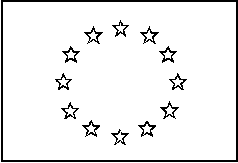 EUROPEAN  UNIONDelegation of the European Union to Bosnia and Herzegovina